RECYCLED MATERIALSHousehold Waste deposited in the Trash Compactor must NOT include any of the following items.Recyclable Materials must be disposed of in their proper receptacle. Some recyclable materials are subject to a fee.  Please refer to the posted Fee Schedule.Aluminum CansBatteries: Rechargeable, button, wet cell and automotive batteries. Alkaline batteries can be disposed of as municipal solid waste.Electronics: Computers and related components, small appliances, VCR’s, televisionsFluorescent Bulbs: Place in a designated location as directed by a facility attendant Gas Tanks: Automotive gas or diesel must be clean and cut in half             Glass with lids and corks removedMixed PaperNewspaper Corrugated Cardboard	Oil Tanks: Heating oil tanks, oil drums or containers must be clean and cut in halfPlastics rinsed clean with caps removed:                 #1 PETE plastic:  Bottles and jars only 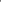                  #2 HDPE plastic:  Bottles, jars and jugs only  Plastic Bags:  clean, dry and stretchableScrap MetalSteel/Tin Cans rinsed clean.  Clean aluminum foil and platesTires  Waste Oil:  Must see an attendant prior to disposal